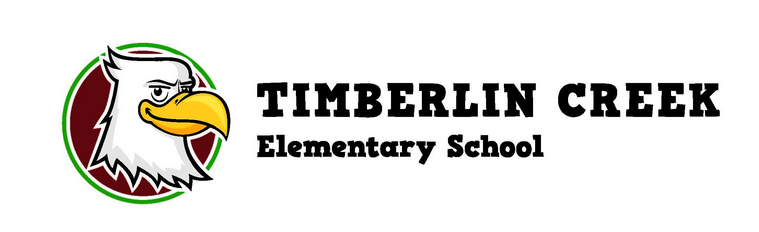 Thank you for volunteering to serve on TCE’s School Advisory Council.  We value your time, opinions, and dedication.  I. 3:30 ~ Welcome – Mrs. MatolkaII. 3:35 February Meeting Minutes [Vote] – Mrs. MatolkaKight Motions. William seconds. Vote is unanimous. III. 3:40 ~ Teachers’ Talk – Mrs. Matolka Teacher’s share some things that have been happening in their classrooms which include STEM lessons, Wolfson’s Childrens hospital donations, and virtual learning assessments.                 Professional Development – Mrs. MatolkaSome professional developments that have happened at TCE are Nearpod follow up training, Performance matters overview, Iready training, and Parent communications training. Some upcoming professional developments are FSA administrator training for all staff, iready trainer to focus on Iready performance and growth, and training on accommodations and behavioral needs.IV. 3:55 ~ Annual review of the Student Code of Conduct – Mr. RoachAreas of deliberations:Student Dress (pgs. 13-15) Standards of Conduct for Students Transported by School Bus (p.15-17) Student Attendance (pgs. 18-21) School Health (p.22) Student Discipline Overview (p.23-24) Possession of Alcohol, Tobacco and Drugs or Prescription and Non-Prescription Medicine (p.24-26) Student Search and Seizure (p.26) Zero Tolerance (p.28) Level I Offenses (p. 31-32) Level II Offenses (p.32-33) Level II Offenses (p. 34-35) Level IV Offenses (p.36-38) Procedures Relating to Disciplinary Actions (pgs. 39-41) Procedures for Students With Disabilities (p.41-42) Miscellaneous (p.43-49) V. 4:05 ~ SAC Parent Survey – Mrs. Edel779 parents completed the SAC survey.98% would recommend TCE to other families.VI. 4:25 ~ Principal’s Report – Mrs. EdelSAC budget is $7742.87. (Tutoring fees have not been deducted from the SAC budget.)As of today, TCE still has 71 distance learners. VII. 4:30 ~ Adjourn/Next Meeting Reminder – Mrs. MatolkaHolden motions to adjourn. Williams seconds. Vote is unanimous. 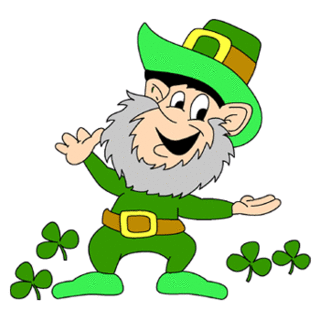 